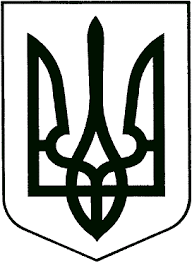 ЗВЯГЕЛЬСЬКИЙ МІСЬКИЙ ГОЛОВАРОЗПОРЯДЖЕННЯ02.02.2023   			                                   №_28(о)_Про внесення змін до розпорядження міського голови від 09.01.2023 №6(о) “Про розміщення Центру комплексної реабілітації для дітей з інвалідністю Звягельської міської ради та Комунальної установи ,,Інклюзивно-ресурсний центр“ Звягельської міської ради”       Керуючись пунктами 2, 19, 20 частини четвертої статті 42 Закону України ,,Про місцеве самоврядування в Україні“, рішенням виконавчого комітету міської ради від 16.03.2011 № 87 ,,Про поточне будівництво у місті“:      1. Внести зміни до розпорядження міського голови від 09.01.2023 №6(о) “Про розміщення Центру комплексної реабілітації для дітей з інвалідністю Звягельської міської ради та Комунальної установи ,,Інклюзивно-ресурсний центр“ Звягельської міської ради”, а саме: в тексті розпорядження слова і цифри ,,Олександра Чернявського, 40“ замінити на слова і цифри ,,Відродження, 6“.       2. Контроль за виконанням цього розпорядження покласти на заступника міського голови Гудзь І.Л.Міський голова                                                                      Микола БОРОВЕЦЬ